Logos														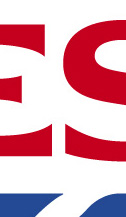 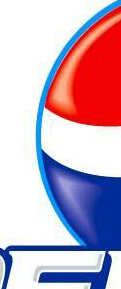 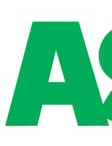 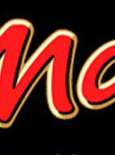 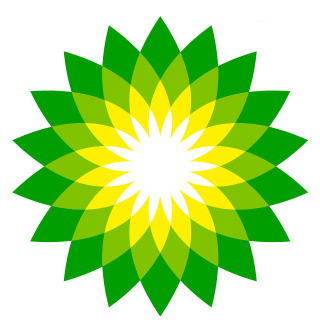 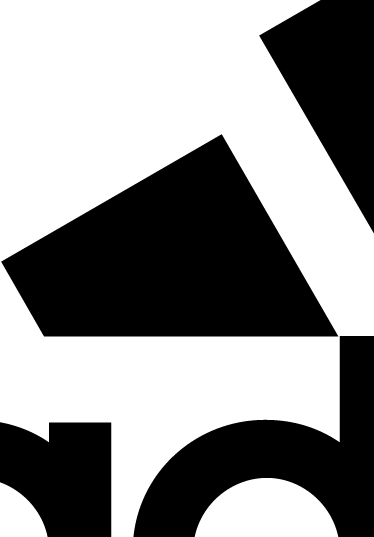 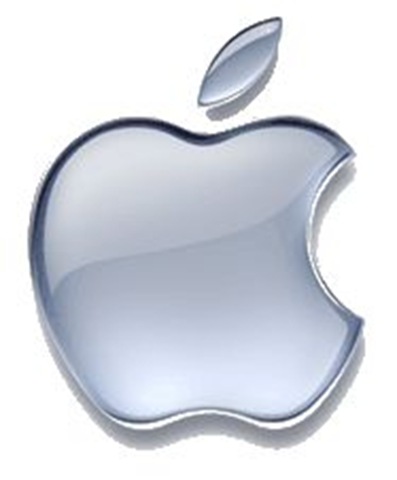 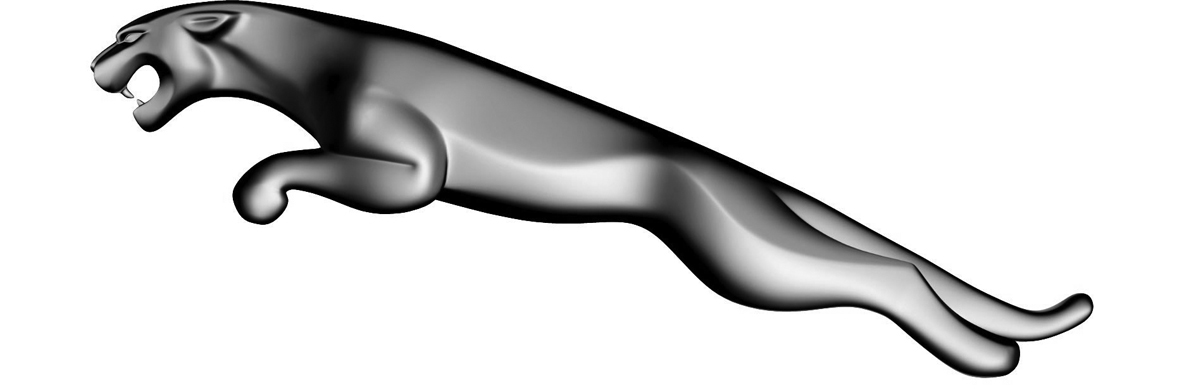 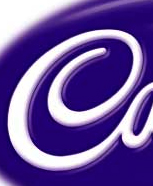 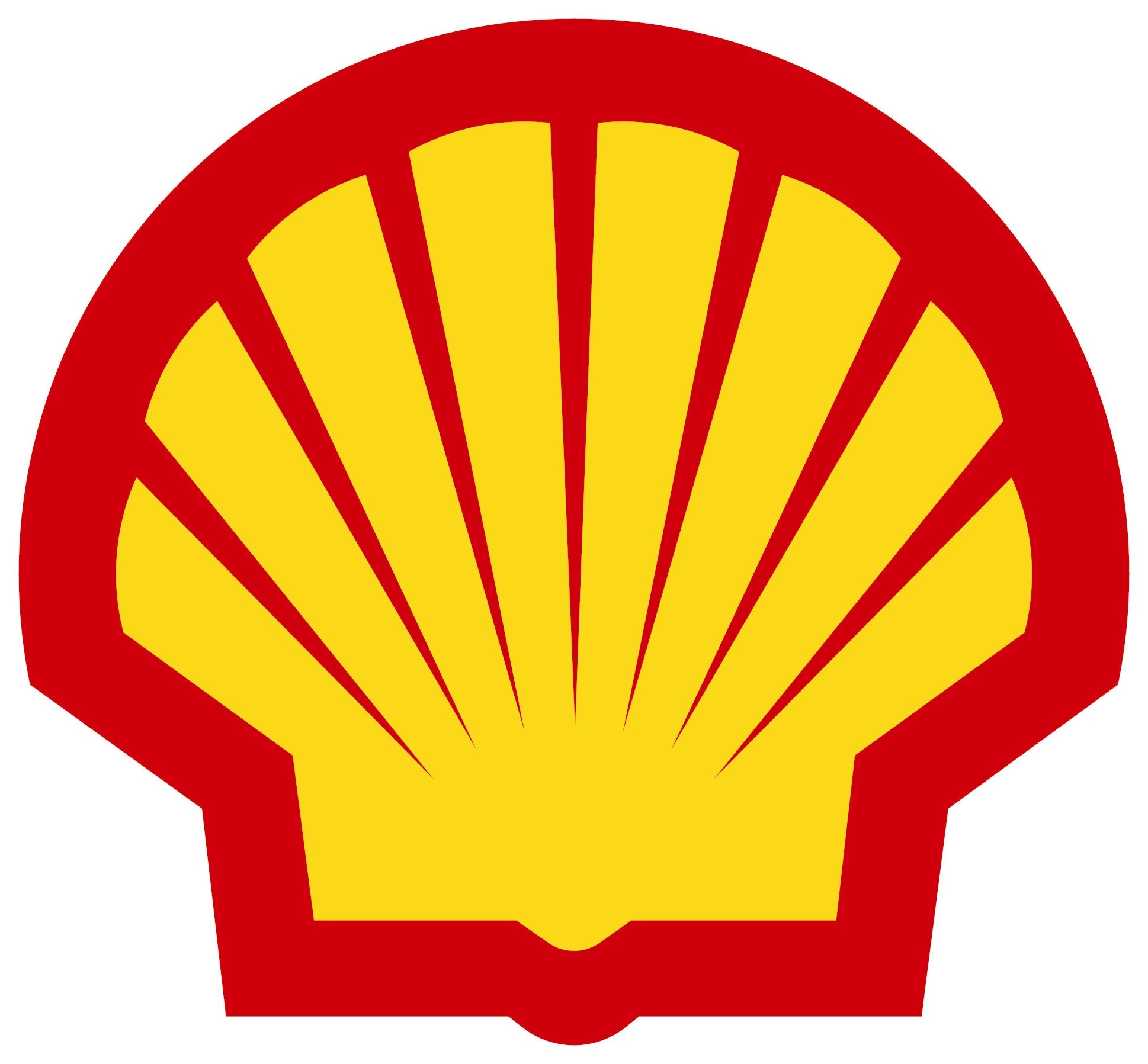 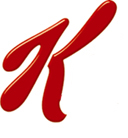 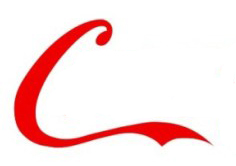 Name ______________             Name ______________                  Name _______________            Name ______________         Name ______________        Name _______________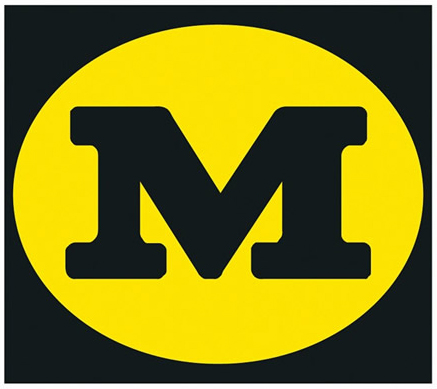 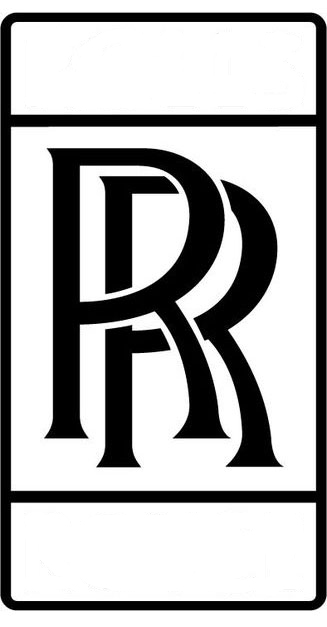 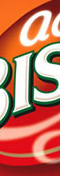 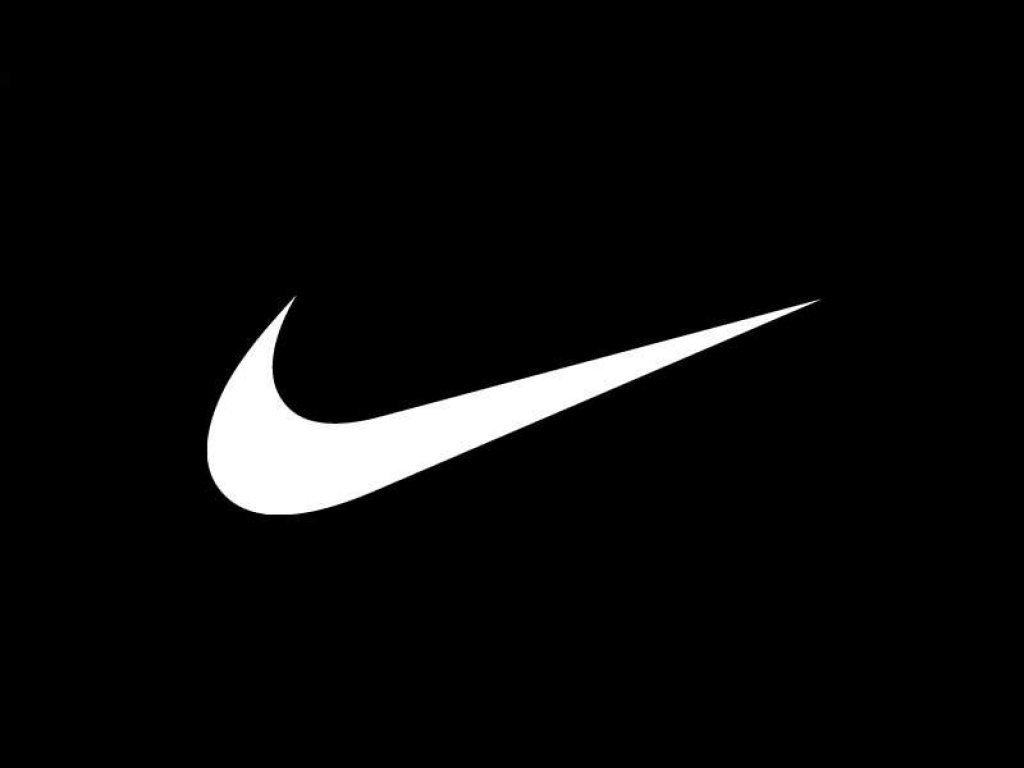 Name ______________           Name ______________                  Name _______________            Name ______________         Name ______________        Name _______________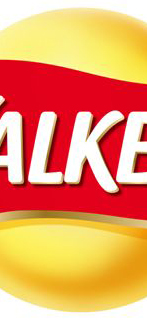 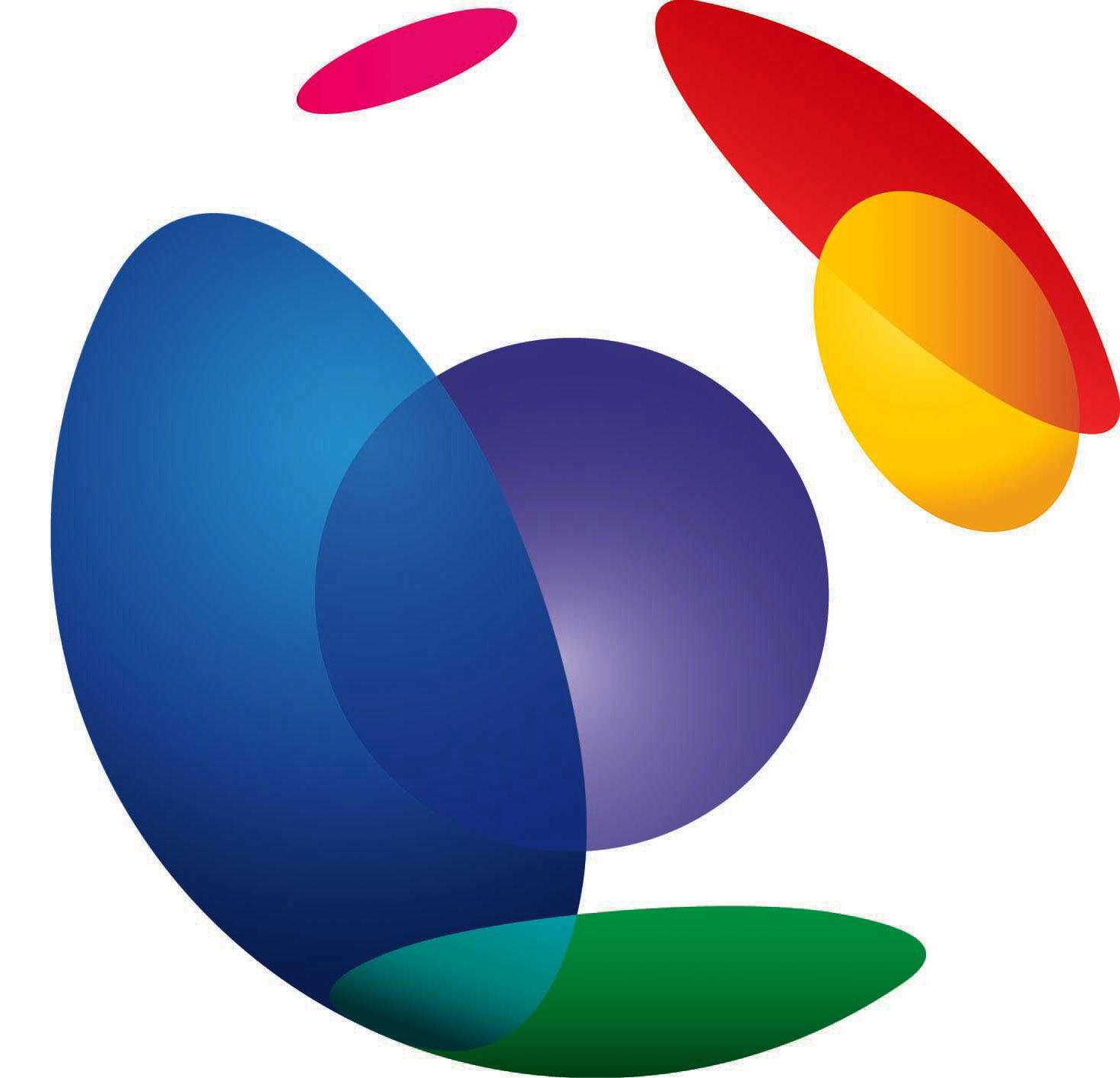 Name ______________           Name ______________                 Name _______________          Name ______________         Name ______________        Name _______________